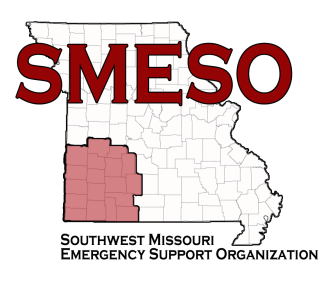 SMESO Meeting Agenda10:00 AM ~ Wednesday ~ October 14, 2020GoToMeeting Conference Call SMESO Vision:“To provide focused networking, training, mentoring, and regional response coordination to all members, supported by goals and objectives.”SMESO Mission:“Build multidiscipline relationships and resources that achieve member needs as they relate to mitigation, preparedness, response, and recovery goals throughout Region D.”
Please join my meeting from your computer, tablet or smartphone. 
https://www.gotomeet.me/NewtonCountyOEM/smeso-october-14th-meeting 

You can also dial in using your phone. 
United States (Toll Free): 1 866 899 4679 
United States: +1 (571) 317-3116 

Access Code: 766-926-485 


New to GoToMeeting? Get the app now and be ready when your first meeting starts: 
https://global.gotomeeting.com/install/996425981Thank you to Newton County EMD Charla Geller for utilization of the GoToMeeting platform.Meeting Call to Order: 		Bonnie Witt-Schulte, PresidentMeeting Minutes: (action item)  	Steve Runnels, Secretary Financial Report: (action item)  	John Elmore, Treasurer – Committee ~  Brett Watkins, Ted MartinFinancial Report / Payment of bills2020 DuesIncorporation filing – S Runnels
Committee Updates:  By-Law Committee	(need to review/update)	Tom Martin, Steve Runnels, Region D WebEOC				Jonathan AyersRegion D Exercise				Melissa DuckworthNominating Committee			Tom Martin, Larry Woods, Julie Stolting,Fall Election (President, 2nd Vice President, Treasurer)Reg D Disaster Plan/ Omnibus 		L Woods, J Ludden, L Mericle, J Marler, J Solomon Regional PIO Comm/DJIS	Website – P Amtower, 			(determine GoDaddy payment status)	(***** J Ayres emailed for update ~ no response ******)Federal / State Partners / Regional PartnersNational Weather Service			Steve RunnelsMOEMA					Larry WoodsRHSOC					Dorothy Wittorff-Sandgren, SMCOG (introduce new liaison)Red Cross					Julie StoltingConvoy of Hope				Mike OgleNonurban Healthcare Coalition		Jason HenryMSHP						MOCERT1					Christian Co OEMEMD Advisory Board				L Woods/ B Witt-SchulteEMPG Advisory Board			L Woods / B Witt-SchulteIST						J. Elmore OtherOld Business noneNew BusinessElections					L Woods, Tom Martin, J StoltingSEMA Area Coordinator Update		Denise Russell; SEMA Regional Coordinator President		1st Vice-President		2nd Vice President		Secretary		TreasurerBonnie Witt-Schulte	Melissa Duckworth		Charla Geller		Steve Runnels		John ElmoreTerm expires 2020		Term expires 2021		Term expires 2020		Term expires 2021		Term expires 2020Past PresidentTed MartinCalendar of events:** Four Corners 2020 Canceled due to COVID-19 November 10, 2020		SMSO Region D Virtual ExerciseJanuary 13, 2021		SMESO Quarterly Meeting 10:00 AMApril 14, 2021			SMESO Quarterly Meeting 10:00 AMJuly 14, 2021			SMESO Quarterly Meeting 10:00 AMJuly 12-17, 2021			National CERT Conference				Oasis Convention Center				Springfield, MO 				http://2020nationalcertconference.com/ August 2021			SEMA Conference				St Charles Convention Center				1 Convention Center Plaza				St. Charles, MO  63303October 13, 2021		SMESO Quarterly Meeting 10:00 AMDecember 2021			Four Corners Conference				Branson HiltonSMESO WebsiteSMESO Google GroupSMESO FacebookSMESO ApparelPhil AmtowerJohn ElmoreGreg HickmanWorks of Art EmbroideryChristian CountySWHCC / CoxHealth Newton County(417) 334-9595